Viljandi linna 2020. a planeeritavad investeeringuobjektid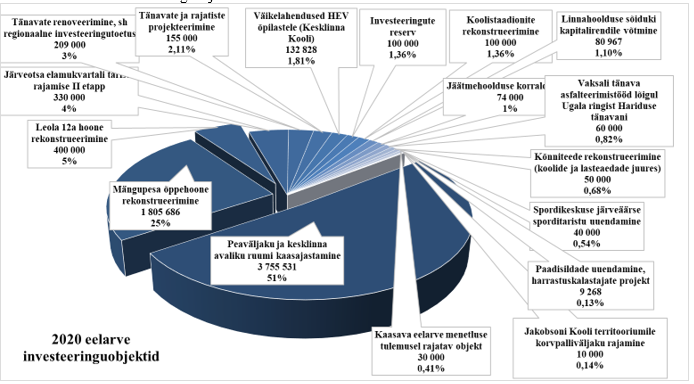 Rea kood ja nimetus2020 eelarve kokkush 2020 mittesihtrahash 2020 sihtraha15-Investeeringud7 342 2804 097 9513 244 329Peaväljaku ja kesklinna avaliku ruumi kaasajastamine3 755 5311 072 5742 682 957Mängupesa õppehoone rekonstrueerimine1 805 6861 604 553201 133Leola 12a hoone rekonstrueerimine400 000200 000200 000Järveotsa arendusalale tänavate ja tehnovõrkude ehitamine330 000330 0000Tänavate renoveerimine, sh regionaalne investeeringutoetus209 000200 0009000Projekteerimine (sh Viljandi järve äärsed terviserada ja tänavad)155 000155 000Väikelahendused HEV õpilastele (Kesklinna Kooli)132 82819 926112 902Investeeringute reserv100 000100 0000Koolistaadionite rekonstrueerimine100 000100 0000Linnahoolduse sõiduki kapitalirendile võtmine80 96780 9670Jäätmehoolduse korraldamine (sh autokaal jäätmejaama)74 00074 0000Vaksali tänava asfalteerimistööd lõigul Ugala ringist Hariduse tänavani60 00060 0000Kõnniteede rekonstrueerimine (koolide ja lasteaedade juures)50 00050 0000Spordikeskuse järveäärse sporditaristu uuendamine40 0002000020 000Kaasava eelarve menetluse tulemusel rajatav objekt30 00030 000Jakobsoni Kooli territooriumile korvpalliväljaku rajamine10 000010000Paadisildade uuendamine, harrastuskalastajate projekt9 2689318 33745-Antavad toetused110 000110 0000Tänavavalgustuse rekonstrueerimine110 000110 0000